Name of Journal: World Journal of GastroenterologyESPS Manuscript NO: 20414Manuscript Type: Topic Highlights2015 Advances in Hepatocellular CarcinomaSorafenib-based combined molecule targeting in treatment of hepatocellular carcinomaGao JJ et al. Sorafenib-based combined targeting therapy for HCCJian-Jun Gao, Zhen-Yan Shi, Ju-Feng Xia, Yoshinori Inagaki, Wei TangJian-Jun Gao, Zhen-Yan Shi, Department of Pharmacology, School of Pharmaceutical Sciences, Qingdao University, Qingdao 266021, Shandong Province, ChinaJu-Feng Xia, Yoshinori Inagaki, Wei Tang, Hepato-Biliary-Pancreatic Surgery Division, Department of Surgery, Graduate School of Medicine, The University of Tokyo, Tokyo 113-8655, JapanAuthor contributions: Gao JJ initiated this review, searched the literature and contributed largely to the writing of the manuscript; Shi ZY, Xia JF, Inagaki Y and Tang W contributed with their own opinions to this review, surveyed and advised the literature search, offered suggestions on the structure of this paper, contributed to the writing, reviewed all the versions of the manuscript and gave the final approval of the version to be published.Conflict-of-interest statement: None of the authors have conflict of interest in respect to this paper.Open-Access: This article is an open-access article which was selected by an in-house editor and fully peer-reviewed by external reviewers. It is distributed in accordance with the Creative Commons Attribution Non Commercial (CC BY-NC 4.0) license, which permits others to distribute, remix, adapt, build upon this work non-commercially, and license their derivative works on different terms, provided the original work is properly cited and the use is non-commercial. See: http://creativecommons.org/licenses/by-nc/4.0/Correspondence to: Jian-Jun Gao, PhD, Department of Pharmacology, School of Pharmaceutical Sciences, Qingdao University, 38 Dengzhou Road, Qingdao 266021, Shandong Province, China. gaojj@qdu.edu.cn Telephone: +86-532-82991070Fax: +86-532-82991070Received: June 3, 2015  Peer-review started: June 6, 2015First decision: July 13, 2015Revised: July 28, 2015 Accepted: September 13, 2015  Article in press:Published online:AbstractSorafenib is the only and standard systematic chemotherapy drug for treatment of advanced hepatocellular carcinoma (HCC) at the current stage. Although sorafenib showed survival benefits in large randomized phase III studies, its clinical benefits remain modest and most often consist of temporary tumor stabilization, indicating that more effective first-line treatment regimens or second-line salvage therapies are required. The molecular pathogenesis of HCC is very complex, involving hyperactivated signal transduction pathways such as RAS/RAF/MEK/ERK and PI3K/AKT/mTOR and aberrant expression of molecules such as receptor tyrosine kinases and histone deacetylases. Simultaneous or sequential abrogation of these critical pathways or the functions of these key molecules involved in angiogenesis, proliferation, and apoptosis may yield major improvements in the management of HCC. In this review, we summarized the emerging sorafenib-based combined molecule targeting for HCC treatment and analyzed the rationales of these combinations. Key words: angiogenesis; Mammalian target of rapamycin; Extracellular-signal regulated kinase; endothelial growth factor receptor; histone deacetylases© The Author(s) 2015. Published by Baishideng Publishing Group Inc. All rights reserved.Core tip: Cancer is regarded as a heterogeneous disease, with no exception of hepatocellular carcinoma (HCC), which requires combined chemotherapy. HCC is not sensitive to most currently used conventional cytotoxic drugs. The approval of sorafenib, a molecule target drug that inhibits RAF kinase and several other angiogenesis-related receptor tyrosine kinases, opens a door for systematic treatment of HCC. The pathogenesis of HCC involves hyperactivation of several signal pathways and aberrant expression of some key molecules, suggesting combination treatment may yield major improvements in the management of this disease. The emerging sorafenib-based combination treatments are reviewed in the present article.Gao JJ, Shi ZY, Xia JF, Inagaki Y, Tang W. Sorafenib-based combined molecule targeting in treatment of hepatocellular carcinoma. World J Gastroenterol 2015; In pressIntroduction Liver cancer is the second most common cause of death from cancer worldwide, estimated to be responsible for nearly 746000 deaths in 2012 according to the statistics published by World Health Organization[1]. Among the diverse, histologically distinct primary hepatic neoplasms, hepatocellular carcinoma (HCC) is the most common type of liver cancer, accounting for 83% of all cases[2-4]. The prevalence of HCC is especially severe in China and Japan due to high rates of hepatitis B virus (HBV) and hepatitis C virus (HCV) infection in the population[5-8]. Curative treatments including liver transplantation and hepatic resection are only suitable for fewer than 20% of HCC patients because most cases have progressed to an advanced stage with intra- or extra-hepatic metastasis when the disease is diagnosed[9-13]. As a palliative treatment, chemotherapy is a highly needed means for the patients with unresectable or metastatic HCC[14-17].HCC is generally recognized as a chemo-resistant tumor that is not sensitive to most currently used cytotoxic drugs[18-20]. Recent discoveries in the molecular mechanisms of HCC pathogenesis have created many opportunities for developing targeted therapies[21-24]. Sorafenib, which targets RAF kinase (c-RAF and b-RAF) and several other angiogenesis-related receptor tyrosine kinases (RTKs) including vascular endothelial growth factor receptor (VEGFR) and platelet-derived growth factor receptor (PDGFR), is the first approved molecule-targeting agent that has been applied to systemic chemotherapy in HCC patients with metastatic disease or transcatheter arterial chemoembolization (TACE)-refractory disease[25,26]. Although clinical studies demonstrated some benefits of sorafenib on the time-to-progression (TTP) and overall survival (OS), its efficacy against HCC remains moderate[25]. The median TTP was demonstrated to be 5.5 mo for sorafenib and 2.8 mo for placebo, and the median OS was 10.7 mo for sorafenib and 7.9 mo for placebo[25]. Results of subsequent clinical trials on single agents including linifanib, brivanib, and sunitinib are disappointing since they are not superior to sorafenib or placebo in terms of efficacy or safety[27]. At this stage, there have not yet been any verified drugs except for sorafenib in systematic treatment of HCC.    Combination of sorafenib and other molecule targeted drugs for treatment of HCC has drawn wide attention in recent years based on the following understanding: (1) HCC is a highly heterogeneous disease in terms of etiology and clinical behavior, which signifies that cancer-driven genes may be varied in tumors of different patients[28]; (2) Cell clones in one tumor are heterogeneous with respect to both morphology and function, which means that the tumor is made up of diverse cell populations that show different drug sensitivity[29,30]. The drug-resistant clones may survive under the evolutionary selection pressure and then drive the cancer progression; and (3) Hepatocarcinogenesis is a stepwise process during which multiple genes are altered[31]. Genetic changes and their biological consequences in cancerous cells may include tumor suppressor genes, oncogenes, reactivation of developmental pathways, growth factors and their receptors, and angiogenesis[32]. The complexity of pathogenesis of HCC suggests that combination of drugs that target multiple key molecules implicated in tumor initiation and progression is a promising strategy to conquer this pressing disease. In this review, we summarizes recent advance of sorafenib-based combined treatments for HCC (Figure 1 and Table 1).Combining sorafenib and antiangiogenic agentsHCC is a hypervascular tumor and angiogenesis plays an important role in the progression of the disease[33]. Studies revealed that CD34, a sensitive angiogenesis-related endothelial marker, was not detected in healthy liver and cirrhotic liver, but was obviously expressed in HCC, suggesting that angiogenesis is probably a driving force in HCC development[34,35]. Regarding the molecular mechanisms of angiogenesis, VEGF is the best known angiogenic factor that promotes endothelial cell (EC) proliferation and migration[36-38]. Besides, various VEGF-independent drivers have also been recognized, including multiple interactions among diverse growth factors and receptors involving EC, NOTCH/d-like ligand 4 (DLL4), angiopoietin (Ang)-Tie, placental growth factor (PIGF), tumoral cells (SDF1/CXCR4), pericytes [platelet-derived growth factor (PDGF) and transforming growth factor β (TGF-β)], extracellular matrix (ECM) components (integrins and cadherins), inflammatory cells (tumor-associated macrophages and Tie-2-expressing monocytes), and bone-marrow-derived cells[39,40]. The antiangiogenic effect of sorafenib is mainly ascribed to its ability of inhibiting VEGFR-2, PDGFR, and these RTKs-mediated RAF/MEK/ERK pathway[41]. Although sorafenib exhibits reliable antiangiogenic effects, the complexity of angiogenesis suggests that it hardly blocks the formation of tumor microvessels completely[42]. The redundancy of angiogenic mechanisms may contribute to drug resistance through activation of alternative proangiogenic pathways. In this sense, combination of sorafenib and other antiangiogenic agents with different targets may improve the efficacy of sorafenib monotherapy and minimize the arising of drug resistance.    Activin receptor-like kinase-1 (ALK1) is a type I, endothelial cell-specific member of the TGF-β superfamily of receptors with high affinity for bone morphogenetic protein-9 (BMP9) and BMP10. Multiple lines of evidence demonstrated that BMP9/BMP10/ALK1 pathway is implicated in blood vessel formation and organization[43,44]. Dalantercept, a soluble form of ALK1 that prevents activation of endogenous ALK1 by BMP9 or BMP10, inhibits maturation of vascular endothelial cells, disrupts vascular development, and displays potent antitumor activity in preclinical models[45,46]. Distinguished with sorafenib, dalantercept targets this alternative angiogenic pathway and blocks common downstream events in the angiogenic process like the later vascular maturation stage. Thus combining dalantercept and sorafenib may achieve enhanced inhibition of tumor angiogenesis. It is worth noting that the side-effects of dalantercept mainly include lower extremity peripheral edema (grades 1-2) and congestive cardiac failure (grades 1-3), which do not appear to overlap with the toxicity profile of sorafenib[47]. Currently, an open-label, multi-center phase 1b study (NCT02024087) is ongoing to evaluate the safety, tolerability, pharmacokinetics, pharmacodynamics, preliminary activity, and the recommended phase 2 dose of dalantercept and sorafenib when used in combination in advanced HCC. This clinical study will also examine the biomarkers associated with tumor response including BMP9/10 and ALK1 in tumor biopsies and serum. Paralleled with the endeavors exploring the efficacy of simultaneous combination of sorafenib and antiangiogenic agents, studies have also been performed to investigate whether antiangiogenic drugs are available as the second-line therapy to control disease progression when sorafenib treatment fails. Axitinib is a multiple tyrosine kinases inhibitor targeting VEGFR1, VEGFR2, VEGFR3, PDGFR, and c-Kit[48]. It has been approved by the United States Food and Drug Administration (FDA) for treatment of advanced kidney cancer. Preclinical studies demonstrated that the drug also exhibited potent activity against liver cancer[49]. A phase II trial (NCT01334112) of second-line axitinib following prior antiangiogenic therapy (sorafenib or bevacizumab) in advanced HCC showed that axitinib induced partial response in 1 of 26 patients and stable disease in 10 of 26 patients with a 16-wk cutoff, equivalent to a response rate of 3.8% and tumor control of 42.3%, which met the primary end point of the study[50]. The common adverse events in the axitinib group were hypertension, fatigue, dysphonia, and hypothyroidism[50]. Overall, axitinib showed encouraging clinical activity in patients pretreated with antiangiogenic agents in this study. Currently, there is also an ongoing multi-center, second-line study (EUCTR2011-002029-24-IT) of axitinib in patients with advanced HCC progressed with sorafenib. The primary endpoint of the study is to assess the rate of patients without progression in an evaluation period of 4 months and the results are still awaited.     Another antiangiogenic agent that is currently being evaluated as the second-line option for advanced HCC that acquires resistance to sorafenib is apatinib, which is a tyrosine kinase inhibitor selectively targeting VEGFR2[51]. In-vitro studies demonstrated that it effectively inhibited proliferation, migration, and tube formation of human umbilical vein endothelial cells as well as blocked the budding of rat aortic ring[52]. In-vivo studies showed that apatinib was capable of inhibiting the growth of several established human tumor xenografts[52]. A phase I study of apatinib showed encouraging antitumor activity and a manageable toxicity profile[53]. An interesting feature of this compound is that it can circumvent the multidrug resistance of cancer cells to certain conventional drugs by inhibiting the functions of multidrug resistance-associated proteins such as ABCB1 and ABCG2[54,55]. This characteristic of apatinib indicates that it might be useful in combining other drugs for cancer treatment. Thus far, a phase II trial (NCT01192971) of apatinib in patients with advanced HCC has been completed but the results has not been published. That said, A phase III trial (NCT02329860) sponsored by the same company, i.e. Jiangsu HengRui Medicine Co., Ltd. (Jiangsu, China), was started on December 2014, aiming to evaluate the efficacy and safety of apatinib in patients with advanced HCC who have progressed on targeted therapy such as sorafenib and/or chemotherapy. Combining sorafenib and MEK/ERK inhibitorExcept for the antiangiogenic effect, sorafenib can directly suppress the proliferation of HCC cells, which is ascribed to its ability of inhibiting RAF kinase and thus blocking RAF/MEK/ERK signal pathway[56]. It is known that the RAS/RAF/MEK/ERK represents a dominant signaling pathway promoting cell proliferation and survival[56,57]. The binding of different growth factors such as epidermal growth factor (EGF), hepatocyte growth factor (HGF), and insulin-like growth factor (IGF) to their receptors induces activation of RAS which in turn activates RAF, MEK, and ERK[58]. The activated ERK translocates into the nucleus and then activates transcription factors that regulate the expression of genes involved in cell proliferation and survival[58]. The RAS/RAF/MEK/ERK pathway is in an activated status in the majority of advanced HCC due to increased signaling induced by upstream growth factors such as EGF, HGF, and IGF[58,59]. Thus, inhibiting this signal pathway may significantly suppress the growth of HCC, which has been evidenced by many studies thus far. Although sorafenib is capable of interfering the signal transduction of this pathway via inhibiting the functions of RAF, its efficiency may be compromised by the complementary and/or feed-back mechanisms, which may partially restore the levels of phosphorylated ERK[60,61]. In order to overcome this issue, studies were performed to assess the efficacy and safety of combining sorafenib and MEK/ERK inhibitor in treatment of HCC. Thus far, some favorable results have been achieved in preclinical and clinical studies.    Huynh et al[60] reported that sorafenib significantly inhibited the growth of HCC xenografts but also caused elevation of insulin-like growth factor receptor 1 (IGF-1R) and phospho-c-RAF Ser 338 (activated form of c-RAF). The underlying mechanisms were revealed to be related with inhibition of c-RAF Ser 259 by sorafenib. It was reported that the phosphorylation of c-RAF at Ser259 prevented c-RAF activation, and that the dephosphorylation of c-RAF at Ser259 was an essential part of the c-RAF activation process[62]. It is possible that inhibition of phospho-c-RAF Ser 259 by sorafenib facilitates the phosphorylation of c-Raf at Ser338 which in turn promotes the phosphorylation of MEK and ERK. This finding warrants evaluation of the efficacy of combining sorafenib and MEK inhibitor in HCC treatment. As expected, inhibition of MEK by a small molecular compound AZD6244 (also named ARRY-142886) obviously enhanced the antitumor effect of sorafenib in both orthotopic and ectopic models of HCC[60]. A phase II trial (NCT01029418) was started in December 2009 to evaluate the efficacy of combination of AZD6244 and sorafenib in treatment of advanced HCC. Unfortunately, this trial was terminated without any definite conclusions due to funding issue in April 2015. Further studies are needed to verify the strategy of combining sorafenib and AZD6244 in treatment of HCC.     Another feed-back model involved in RAF/MEK/ERK pathway also demonstrated the rationale of simultaneous inhibition of RAF and MEK in treatment of HCC. It has been described that the activated ERK could inhibit RAF, which is a negative feed-back regulation of RAF/MEK/ERK signal transduction[63]. Inhibition of MEK/ERK signaling by MEK inhibitors relieves ERK-dependent feedback inhibition of RAF and then compensatorily induces MEK phosphorylation[63,64]. Thus, MEK inhibitors combining sorafenib that inhibits RAF may block the feed-back loop and efficiently inhibit the RAF/MEK/ERK signal transduction. Interestingly, this model of action for MEK feed-back regulation is true for refametinib (BAY 86-9766)[61], an orally available small molecule that binds to an allosteric region adjacent to the ATP-binding pocket of MEK and inhibits both MEK 1 and MEK 2 with high potency and selectivity. In preclinical studies, refametinib exhibited potent antiproliferative activity in HCC cell lines and was strongly synergistic with sorafenib in suppressing the growth of HCC xenografts[61]. On the signaling pathway level, the combination of refametinib and sorafenib led to inhibition of the upregulatory feedback loop toward MEK phosphorylation observed after refametinib monotreatment[61]. In a completed single-arm phase II trial (NCT01204177), disease control rate (DCR), TTP, and OS were higher compared with previous sorafenib monotherapy studies (44.8% vs 35.3% for DCR; 4.1 vs 2.8 mo for TTP; 9.7 vs 6.5 mo for OS), especially in relation to Asian patients[65]. With regard to the toxicity, both refametinib and sorafenib were tolerated; however, most patients required dose modifications, mainly due to frequent grade 3 adverse events. Overall, combining refametinib and sorafenib provides a potential option for patients with unresectable HCC, which warrants a phase III trial for further evaluation. Combining sorafenib and agents inhibiting PI3K/AKT/mTOR signal pathwaySimilar with RAF/MEK/ERK pathway, PI3K/AKT/mTOR is also a major intracellular signaling pathway that regulates multiple cellular functions, including cell growth and proliferation, motility, survival, apoptosis, autophagy, and angiogenesis[66-68]. It has been described that the PI3K/AKT/mTOR signaling pathway plays a pivotal role in HCC and is activated in 30%-50% of HCC cases[69]. Many inhibitors targeting this pathway is currently being evaluated for HCC treatment in preclinical and clinical studies. That said, studies demonstrated that RAF/MEK/ERK pathway could be activated as a consequence of mTOR inhibition, which might attenuate the antitumor effects of mTOR inhibitors[70,71]. On the other hand, inhibition of RAF/MEK/ERK signaling by sorafenib could induce increased mTOR phosphorylation, especially in sorafenib-resistant HCC cell lines[71,72]. The fact that blockage of RAF/MEK/ERK or PI3K/AKT/mTOR, separately, can result in activation of the other pathway underscores the potential of a combined therapeutic approach with agents targeting these two pathways. Another favorable factor of this combination strategy is that some mTOR inhibitors such as sirolimus and everolimus can be used as immunosuppressant to prevent organ rejection response after liver transplantation[73]. Thus, combination of mTOR inhibitors and sorafenib confers both anticancer and immunosuppressive properties, which might be suitable for treatment of recurrent HCC after liver transplantation.Consistent with the theoretical assumption, addition of mTOR inhibitors such as sirolimus, everolimus, and temsirolimus to sorafenib augments antitumor effects in HCC preclinical studies in vitro and in vivo[74-76]. That said, the issue of this combination strategy is that patients with advanced HCC showed lower tolerance to mTOR inhibitor or sorafenib compared to monotherapy. In a phase I study of the combination of everolimus and standard dose of sorafenib (400 mg twice daily) in advanced HCC, the maximum-tolerated dose (MTD) of everolimus was recommended to be 2.5 mg daily which is one third or fourth of the MTD established in everolimus monotherapy for advanced HCC[77]. Everolimus escalation beyond 5 mg daily in the combination settings was showed to be accompanied by dose limited toxicities such as grade 3 aspartate aminotransferase (AST) elevation, hyperbilirubinemia, and grade 3/4 thrombocytopenia. However, based on the effective dose of everolimus, a phase II trial (NCT01005199) is currently ongoing to assess the efficacy of sorafenib (400 mg twice daily) plus everolimus (5 mg daily) in treating patients with localized, unresectable, or metastatic liver cancer. Similar with everolimus, temsirolimus combined with sorafenib also results in reduced MTD of both drugs. A phase I dose-finding trial demonstrated that the MTD and recommended phase 2 dose of the combination strategy are temsirolimus 10 mg weekly plus sorafenib 200 mg twice daily[78], which are both lower than each single-agent MTD as well as the combination MTD identified in melanoma patients without hepatic dysfunction, which is temsirolimus 25 mg weekly plus sorafenib 400 mg in the mornings and 200 mg in the evenings[79]. A phase II trial (NCT01687673) is currently ongoing to evaluate the efficacy of temsirolimus (10 mg weekly) plus sorafenib (200 mg twice daily) in treatment of advanced HCC.    The efficacy of combination therapy with mTOR inhibitors and sorafenib for recurrent HCC after liver transplantation were initially described in several case reports, implying the usefulness of this combination regimen[80,81]. Due to concerns of the toxicity of mTOR inhibitors and sorafenib when used in combination, two clinical retrospective analyses were performed to assess the efficacy and safety of this combination modality for recurrent HCC after liver transplantation[82,83]. A single-center retrospective study analyzed the data of 7 patients receiving everolimus and sorafenib treatment and showed that the regimen is challenging regarding side effects and requires close patient monitoring to adapt everolimus dosage to sorafenib exposure and toxicity[83]. The other clinical study analyzed the data of 31 patient who concomitantly administered everolimus or sirolimus plus sorafenib and confirmed the effectiveness of this combination strategy described in previous case reports[82]. Significant but manageable toxicity profile of mTOR inhibitor plus sorafenib was also observed in this study, which cautions that a careful assessment of potential vascular or hemorrhagic complications should be performed for all patients. The study suggests that combined treatment with mTOR inhibitor and sorafenib might be a therapeutic option for post-transplant HCC recurrence not amenable to curative treatments, which warrants further randomized and controlled clinical studies in the future.    The above mentioned mTOR inhibitors including sirolimus, everolimus, and temsirolimus specifically target mTORC1 (mechanistic target of rapamycin complex 1), which is one of the two components of mTOR[84]. Because they do not directly inhibit the other component of mTOR, i.e., mTORC2 that is also vital to tumor maintenance and progression, the action mode of these drugs does not fully exploit the antitumor potential of mTOR targeting in cancer[85]. Additionally, mTORC1 can also negatively regulate PI3K, implicating potential feedback activation of PI3K by sirolimus, everolimus, or temsirolimus[86]. An agent that is able to inhibit both mTORC1 and mTORC2, and also block upstream of mTOR, will result in a stronger inhibition of the PI3K/AKT/mTOR pathway. PI-103 and PKI-587 are representatives of this class of drugs, which showed potent inhibitory effects on various human cancers including HCC in pre-clinical studies[87,88]. Evers et al demonstrated that PI-103 plus sorafenib or PKI-587 plus sorafenib could synergistically inhibit EGF-stimulated HCC cells proliferation compared with monotherapy[71,88]. Further studies revealed that activation of PI3K/AKT/mTOR by EGF was blocked by PI-103 or PKI-587 which, however, stimulated MEK and ERK phosphorylation; activation of RAS/RAF/MEK/ERK by EGF was suppressed by sorafenib which, on the other hand, induced AKT and mTOR phosphorylation[71,88]. Either PI-103 or PKI-587 combining with sorafenib could inhibit all the tested kinases in the RAS/RAF/MEK/ERK and PI3K/AKT/mTOR pathways, which accounts for the superior effects of combination regimen to single drug in suppressing the proliferation of HCC cells. These studies reinforce the rationale of simultaneous inhibition of HCC pivotal pathways Ras/Raf/MEK/ERK and PI3K/AKT/mTOR.Combining sorafenib and histone deacetylases inhibitorshistone deacetylases (HDACs), along with histone acetyltransferases, reciprocally regulate the acetylation status of the positively charged NH2-terminal histone tails of nucleosomes[89]. Acetylation of histones by HDACs reduces the affinity of histones for DNA, resulting in an open DNA structure that facilitates gene expression[89,90]. HDAC inhibitors are currently considered to be among the most promising anticancer agents in drug development and some of them such as panobinostat and vorinostat has been approved for marketing in treatment of multiple myeloma and cutaneous T cell lymphoma[91,92]. It has been demonstrated that over-expression of HDACs is associated with poor prognosis and survival rates of HCC patients[93]. The efficacy and safety of HDAC inhibitors including resminostat and belinostat in treatment of advanced HCC have been validated in the phase II clinical trials[94,95], indicating the potential value of HDAC inhibitors for HCC therapy.    The strategy of combining HDAC inhibitors and sorafenib for enhanced antitumor efficacy has been tested in HCC. Preclinical studies showed that addition of HDAC inhibitors including panobinostat, vorinostat, and MPT0E028 to sorafenib achieved additive or synergistic effects against HCC both in vitro and in vivo, providing the rationale for clinical studies with this combination regimen[96-98]. Panobinostat, a non-selective HDAC inhibitor (pan-HDAC inhibitor), was once sporadically reported to enhance the antitumor effect of sorafenib in patients with advanced HCC[99,100]. However, the subsequent phase I trial (NCT00873002) was terminated due to dose limiting toxicity, which precluded phase II study of this combination in treatment of advanced HCC. Vorinostat, an inhibitor of HDAC 1 and 3, is currently under phase I evaluation (NCT01075113) when combination of sorafenib in the setting of HCC, which is now suspended for interim analysis of dose limiting toxicity. Among HDAC inhibitors that are evaluated as combined drugs with sorafenib, resminostat that inhibits the activities of HDAC 1, 2, and 3 was testified to be a promising option. A recent multi-center, phase II Shelter study (NCT00943449) carried out in 8 German and 6 Italian centers validated the efficacy and safety of resminostat plus sorafenib for advanced HCC patients. Results demonstrated that combination of resminostat and sorafenib yielded a striking 70% progression free survival (PFS) at 12 wk[101]. Moreover, the treatment improved the OS of patients from 3 mo to 8 mo. Encouraged by these findings, a phase I/II study (NCT02400788) was implemented in Japan and South Korea in March 2015 to assess the availability of resminostat plus sorafenib in Asian patients with advanced HCC. While much work remains to be done, the currently achieved results open a door to better treatment prospects for this devastating disease.    The mechanisms underlying the synergistic effects of combination of HDAC inhibitors and sorafenib against HCC have been revealed from the following several aspects. First, sorafenib inhibits RAF/MEK/ERK pathway and causes an increased expression of Wnt-pathway regulator CDH1, a pivotal player of hepatocarcinogenesis known to be implicated in growth arrest[102]. Because HDACs can directly suppress CDH1 expression, combination of HDACs inhibitors and sorafenib results in a further rise of CDH1 expression, which might partially explain the observed potent antitumor effects of the combined therapy[96]. Second, HDAC inhibitors such as MPT0E028 is capable of activating ERK and its downstream molecules via induction of FGFR3-mediated signaling, suggesting that HDAC inhibitors may render HCC cells more dependent on ERK signaling[98]. Abrogation of RAF/MEK/ERK signaling by sorafenib may sensitize tumor cells to HDAC inhibitor-induced cell apoptosis[98]. Third, HDAC inhibitors can upregulate signal transduction pathways related to angiogenesis by modulating the expression of growth factors like VEGF or of downstream kinases like mitogen activated protein kinases (MAPKs), which are also the targets of sorafenib[103,104]. The dual blockade of tumor cell proliferation and tumor angiogenesis could thus represent a molecule basis for the synergistic effects of the combination therapy.Combining sorafenib and agents targeting EGFR or c-MetThe EGFR pathway was demonstrated to be implicated in the pathogenesis of several cancers including HCC[58]. As an orally active inhibitor of EGFR tyrosine kinase, erlotinib has been approved to treat patients with advanced non-small-cell lung and pancreatic cancers. In terms of HCC, two single-arm phase II trials showed that erlotinib exhibits modest antitumor activity but promising OS benefit[105,106]. It was reported that EGFR activation may interfere with HCC response to sorafenib, indicating that EGFR inhibition may enhance the antitumor effects of sorafenib[107]. Although preclinical studies showed no improvements of sorafenib efficacy upon combination with erlotinib in an orthotopic rat model of HCC[108], the combination showed promising antitumor efficacy including HCC in a phase I trial[109]. Encouraged by the results of this clinical trial, phase II trials were skipped and a phase III study (NCT0901901) was directly performed to compare the efficacy and safety of first-line sorafenib/erlotinib with sorafenib/placebo in patients with advanced HCC. Recently published results of this study demonstrated that median OS and median TTP were similar in the sorafenib plus erlotinib and sorafenib plus placebo groups[110]. With regard to the safety profile, the rates of treatment-emergent serious adverse events (AEs) and drug-related serous AEs were comparable in the two arms. The lack of synergistic or additive effect of the combination of erlotinib and sorafenib suggests that EGFR signaling may not be pivotal in advanced HCC. Thus, application of EGFR inhibitors plus sorafenib is not recommended to treat advanced HCC.    Like EGFR, the mesenchymal-epithelial transition factor (c-Met) is also a typical member of RTKs. HGF and des-γ-carboxy prothrombin (DCP) are revealed to be high-affinity ligands for c-Met[10,111,112]. Aberrant activation of c-Met signaling pathway plays a critical role in cancer progression and metastasis by promoting cell proliferation, survival, and motility, suggesting c-Met is a promising target for cancer therapy[113]. Overexpression of c-Met alone has also been demonstrated to be sufficient for developing HCC in c-Met-transgenic mice[114]. In addition, c-Met overexpression is observed in 20%-66% of human HCC samples and is closely related with patients’ prognosis[10]. It is worth noting that c-Met expression in HCC cells was upregulated after sorafenib treatment, which might be related with tumor response to the drug[115]. Studies by the current authors and other researchers showed that inhibition of c-Met kinase led to an obvious antitumor effect in HCC, indicating targeting c-Met is also a promising strategy for HCC treatment[26,59]. Indeed, a randomized, placebo-controlled phase II trial showed that tivantinib, a selective inhibitor of c-Met, almost doubled median TTP and median OS in patients with high c-Met-expressing HCC who failed sorafenib treatment[116]. A confirmatory phase III, randomized, placebo-controlled trial (NCT02029157) is currently ongoing to evaluate the efficacy and safety of tivantinib in HCC patients who had high c-Met expression in their tumors and developed progressive disease under sorafenib therapy. Besides of tivantinib, MSC2156119J, another c-Met inhibitor that shows potent inhibitory effects on the proliferation and metastasis of HCC cells in vivo[117], is currently under phase I/II study (NCT02115373) to assess its efficacy, safety, and pharmacokinetics in subject with c-Met positive advanced HCC who have failed sorafenib treatment. Except for a second-line treatment option, c-Met inhibitors have also been tested for its efficacy upon combination with sorafenib. A recent report shows that sorafenib and DE605, a novel c-Met inhibitor, synergistically suppress the growth of HCC both in vitro and in vivo[118]. A phase I study of tivantinib in combination with sorafenib in patients with advanced solid tumors including HCC showed that the combination of tivantinib (360 mg, bid) plus sorafenib (240 mg, bid) was well tolerated and might have therapeutic potential in this setting[119]. Further studies are warranted to evaluate the efficacy and safety of this combination in the future. The above studies suggested that c-Met inhibitor may be combined as one of the options in sorafenib-based combination therapy. ConclusionSorafenib remains the standard care for first-line treatment of advanced HCC. Unfortunately, the benefits of sorafenib may not be sustained, which requires alternative effective treatment regimens. The molecular pathogenesis of HCC is very complex, involving different pathways and molecular aberrations such as RAS/RAF/MEK/ERK, PI3K/AKT/mTOR, VEGF, c-Met, and HDACs, which warrants multiple-targeted therapeutic approaches. Simultaneous or sequential abrogation of these critical pathways or the functions of key molecules may yield major improvements in the management of HCC. That said, several issues revealed in the past studies require attention when the combination regimen is translated from bench to bedside. First, the failure of combination of sorafenib and erlotinib in the phase III trial may be ascribed to the absence of phase II trials that assess the efficacy and safety of this combination in advanced HCC although promising results of phase II trials of erlotinib monotherapy are available. Future phase III trials should select agents and regimens with proven favorable safety profiles in HCC-specific phase I trials and documented efficacy based on well-designed and preferably randomized phase II trials. Second, clinical evidence suggests that combination regimen may be more often associated with dose-limiting effects, whereas single drug can be used at maximal dosing level without causing intolerable toxic effects. Concerns over the toxicity of amplified drug toxicity in combination treatment trials have been the current bottleneck to translating positive preclinical experiments into clinical trials in HCC. This has been the case with the combination of sorafenib and mTOR inhibitors. Thus, combination of drugs that have none or less overlapped toxicity profiles and drug-drug interactions may minimize the risk of amplified adverse effects. Third, achievement of favorable therapeutic effects with combination regimen may also require patients screening to identify a responsive subset, which is critical for successful development of molecule targeted drugs and helpful for the subsequent individualized treatment. Identification of biomarkers that can predict or monitor tumor response to the treatment can facilitate this process and should be highlighted in the future. The heterogeneity of HCC determines the diversity of treatment. The emerging various kinds of tested sorafenib-based combination regimens may meet this requirement and help better manage this pressing disease. References1 WHO. GLOBOCAN 2012: Estimated Cancer Incidence, Mortality and Prevalence Worldwide in 2012. Available from: URL: http: //globocan.iarc.fr/Pages/fact_sheets_cancer.aspx. accessed December 30, 2013. 2 American Cancer Society. Cancer facts and figs 2005. Available from: URL: http: //wwwcancerorg/docroot/home/indexasp. accessed October 21, 20133 Schlageter M, Terracciano LM, D'Angelo S, Sorrentino P. Histopathology of hepatocellular carcinoma. World J Gastroenterol 2014; 20: 15955-15964 [PMID: 25473149 DOI: 10.3748/wjg.v20.i43.15955]4 Chen X, Liu HP, Li M, Qiao L. Advances in non-surgical management of primary liver cancer. World J Gastroenterol 2014; 20: 16630-16638 [PMID: 25469032 DOI: 10.3748/wjg.v20.i44.16630]5 Song P, Feng X, Zhang K, Song T, Ma K, Kokudo N, Dong J, Yao L, Tang W. Screening for and surveillance of high-risk patients with HBV-related chronic liver disease: promoting the early detection of hepatocellular carcinoma in China. Biosci Trends 2013; 7: 1-6 [PMID: 23524887]6 Song P, Feng X, Inagaki Y, Song T, Zhang K, Wang Z, Zheng S, Ma K, Li Q, Kong D, Wu Q, Zhang T, Zhao X, Hasegawa K, Sugawara Y, Kokudo N, Tang W; Japan-China Joint Team for Medical Research and Cooperation on HCC. Clinical utility of simultaneous measurement of alpha-fetoprotein and des-γ-carboxy prothrombin for diagnosis of patients with hepatocellular carcinoma in China: A multi-center case-controlled study of 1,153 subjects. Biosci Trends 2014; 8: 266-273 [PMID: 25382443]7 Zhou DS, Xu L, Luo YL, He FY, Huang JT, Zhang YJ, Chen MS. Inflammation scores predict survival for hepatitis B virus-related hepatocellular carcinoma patients after transarterial chemoembolization. World J Gastroenterol 2015; 21: 5582-5590 [PMID: 25987783 DOI: 10.3748/wjg.v21.i18.5582]8 Kudo M. Surveillance, diagnosis, treatment, and outcome of liver cancer in Japan. Liver Cancer 2015; 4: 39-50 [PMID: 26020028 DOI: 10.1159/000367727]9 Johnson PJ. Non-surgical treatment of hepatocellular carcinoma. HPB (Oxford) 2005; 7: 50-55 [PMID: 18333161 DOI: 10.1080/13651820410024076]10 Gao J, Feng X, Inagaki Y, Song P, Kokudo N, Hasegawa K, Sugawara Y, Tang W. Des-γ-carboxy prothrombin and c-Met were concurrently and extensively expressed in hepatocellular carcinoma and associated with tumor recurrence. Biosci Trends 2012; 6: 153-159 [PMID: 23006961]11 Zhang W, Zhao G, Wei K, Zhang Q, Ma W, Song T, Wu Q, Zhang T, Kong D, Li Q. Adjuvant sorafenib reduced mortality and prolonged overall survival and post-recurrence survival in hepatocellular carcinoma patients after curative resection: a single-center experience. Biosci Trends 2014; 8: 333-338 [PMID: 25641180 DOI: 10.5582/bst.2014.01120]12 Guo R, Feng X, Xiao S, Yan J, Xia F, Ma K, Li X. Short- and long-term outcomes of hepatectomy with or without radiofrequency-assist for the treatment of hepatocellular carcinomas: a retrospective comparative cohort study. Biosci Trends 2015; 9: 65-72 [PMID: 25787911 DOI: 10.5582/bst.2014.01142]13 Hsu C, Chen BB, Chen CH, Ho MC, Cheng JC, Kokudo N, Murakami T, Yeo W, Seong J, Jia JD, Han KH, Cheng AL. Consensus Development from the 5th Asia-Pacific Primary Liver Cancer Expert Meeting (APPLE 2014). Liver Cancer 2015; 4: 96-105 [PMID: 26020032 DOI: 10.1159/000367732]14 Song P. Standardizing management of hepatocellular carcinoma in China: devising evidence-based clinical practice guidelines. Biosci Trends 2013; 7: 250-252 [PMID: 24241176]15 Wang Z, Zhang G, Wu J, Jia M. Adjuvant therapy for hepatocellular carcinoma: current situation and prospect. Drug Discov Ther 2013; 7: 137-143 [PMID: 24071575]16 Zhong Y, Liu B, Deng M, Xu R. Adjuvant systemic drug therapy and recurrence of hepatocellular carcinoma following curative resection. Drug Discov Ther 2013; 7: 164-166 [PMID: 24071579]17 Slotta JE, Kollmar O, Ellenrieder V, Ghadimi BM, Homayounfar K. Hepatocellular carcinoma: Surgeon's view on latest findings and future perspectives. World J Hepatol 2015; 7: 1168-1183 [PMID: 26019733 DOI: 10.4254/wjh.v7.i9.1168]18 Yamaguchi T, Nakajima N, Nakamura I, Mashiba H, Kawashiro T, Ebara K, Ichimura E, Nishimura C, Okamoto K, Ichikawa Y, Ichida T. Preclinical anticancer effects and toxicologic assessment of hepatic artery infusion of fine-powder cisplatin with lipiodol in vivo. Drug Discov Ther 2013; 7: 201-208 [PMID: 24270385]19 Bodzin AS, Busuttil RW. Hepatocellular carcinoma: Advances in diagnosis, management, and long term outcome. World J Hepatol 2015; 7: 1157-1167 [PMID: 26019732 DOI: 10.4254/wjh.v7.i9.1157]20 Ni JY, Xu LF, Wang WD, Sun HL, Chen YT. Conventional transarterial chemoembolization vs microsphere embolization in hepatocellular carcinoma: a meta-analysis. World J Gastroenterol 2014; 20: 17206-17217 [PMID: 25493037 DOI: 10.3748/wjg.v20.i45.17206]21 Chen J, Gao J. Advances in the study of molecularly targeted agents to treat hepatocellular carcinoma. Drug Discov Ther 2014; 8: 154-164 [PMID: 25262594]22 Au V, Tsang FH, Man K, Fan ST, Poon RT, Lee NP. Expression of ankyrin repeat and SOCS box containing 4 (ASB4) confers migration and invasion properties of hepatocellular carcinoma cells. Biosci Trends 2014; 8: 101-110 [PMID: 24815387]23 Hu L, Xue F, Shao M, Deng A, Wei G. Aberrant expression of Notch3 predicts poor survival for hepatocellular carcinomas. Biosci Trends 2013; 7: 152-156 [PMID: 23836039]24 Xia JF, Gao JJ, Inagaki Y, Kokudo N, Nakata M, Tang W. Flavonoids as potential anti-hepatocellular carcinoma agents: recent approaches using HepG2 cell line. Drug Discov Ther 2013; 7: 1-8 [PMID: 23524937]25 Llovet JM, Ricci S, Mazzaferro V, Hilgard P, Gane E, Blanc JF, de Oliveira AC, Santoro A, Raoul JL, Forner A, Schwartz M, Porta C, Zeuzem S, Bolondi L, Greten TF, Galle PR, Seitz JF, Borbath I, Häussinger D, Giannaris T, Shan M, Moscovici M, Voliotis D, Bruix J. Sorafenib in advanced hepatocellular carcinoma. N Engl J Med 2008; 359: 378-390 [PMID: 18650514]26 Qin Y, Lu Y, Wang R, Li W, Qu X. SL1122-37, a novel derivative of sorafenib, has greater effects than sorafenib on the inhibition of human hepatocellular carcinoma (HCC) growth and prevention of angiogenesis. Biosci Trends 2013; 7: 237-244 [PMID: 24241174]27 Shen YC, Lin ZZ, Hsu CH, Hsu C, Shao YY, Cheng AL. Clinical trials in hepatocellular carcinoma: an update. Liver Cancer 2013; 2: 345-364 [PMID: 24400222 DOI: 10.1159/000343850]28 Cabibbo G, Maida M, Genco C, Parisi P, Peralta M, Antonucci M, Brancatelli G, Cammà C, Craxì A, Di Marco V. Natural history of untreatable hepatocellular carcinoma: A retrospective cohort study. World J Hepatol 2012; 4: 256-261 [PMID: 23060970 DOI: 10.4254/wjh.v4.i9.256]29 Di Costanzo GG, Tortora R. Intermediate hepatocellular carcinoma: How to choose the best treatment modality? World J Hepatol 2015; 7: 1184-1191 [PMID: 26019734 DOI: 10.4254/wjh.v7.i9.1184]30 Yim HJ, Suh SJ, Um SH. Current management of hepatocellular carcinoma: an Eastern perspective. World J Gastroenterol 2015; 21: 3826-3842 [PMID: 25852267 DOI: 10.3748/wjg.v21.i13.3826]31 Ikura Y. Transitions of histopathologic criteria for diagnosis of nonalcoholic fatty liver disease during the last three decades. World J Hepatol 2014; 6: 894-900 [PMID: 25544876 DOI: 10.4254/wjh.v6.i12.894]32 Zekri AR, Bahnasy AA, Shoeab FE, Mohamed WS, El-Dahshan DH, Ali FT, Sabry GM, Dasgupta N, Daoud SS. Methylation of multiple genes in hepatitis C virus associated hepatocellular carcinoma. J Adv Res 2014; 5: 27-40 [PMID: 25685469 DOI: 10.1016/j.jare.2012.11.002]33 Pecchi A, Besutti G, De Santis M, Del Giovane C, Nosseir S, Tarantino G, Di Benedetto F, Torricelli P. Post-transplantation hepatocellular carcinoma recurrence: Patterns and relation between vascularity and differentiation degree. World J Hepatol 2015; 7: 276-284 [PMID: 25729483 DOI: 10.4254/wjh.v7.i2.276]34 Chen L, Yang Z, Wang G, Wang C. Expression of angiopoietin-2 gene and its receptor Tie2 in hepatocellular carcinoma. J Tongji Med Univ 2001; 21: 228-30, 235 [PMID: 12539584]35 Scaggiante B, Kazemi M, Pozzato G, Dapas B, Farra R, Grassi M, Zanconati F, Grassi G. Novel hepatocellular carcinoma molecules with prognostic and therapeutic potentials. World J Gastroenterol 2014; 20: 1268-1288 [PMID: 24574801 DOI: 10.3748/wjg.v20.i5.1268]36 Gong C, Xu C, Ji L, Wang Z. A novel semi-synthetic andrographolide analogue A5 inhibits tumor angiogenesis via blocking the VEGFR2-p38/ERK1/2 signal pathway. Biosci Trends 2013; 7: 230-236 [PMID: 24241173]37 Cui Z, Zhou H, He C, Wang W, Yang Y, Tan Q. Upregulation of Bcl-2 enhances secretion of growth factors by adipose-derived stem cells deprived of oxygen and glucose. Biosci Trends 2015; 9: 122-128 [PMID: 25971698 DOI: 10.5582/bst.2014.01133]38 Gu X, Miao X, Xu J, Cao J. An in vitro study of pcDNA 3.0-hVEGF165 gene transfection in endothelial progenitor cells derived from peripheral blood of rabbits. Biosci Trends 2012; 6: 270-275 [PMID: 23229120]39 Goh PP, Sze DM, Roufogalis BD. Molecular and cellular regulators of cancer angiogenesis. Curr Cancer Drug Targets 2007; 7: 743-758 [PMID: 18220534]40 Ferrara N. Pathways mediating VEGF-independent tumor angiogenesis. Cytokine Growth Factor Rev 2010; 21: 21-26 [PMID: 20005148 DOI: 10.1016/j.cytogfr.2009.11.003]41 Tejeda-Maldonado J, García-Juárez I, Aguirre-Valadez J, González-Aguirre A, Vilatobá-Chapa M, Armengol-Alonso A, Escobar-Penagos F, Torre A, Sánchez-Ávila JF, Carrillo-Pérez DL. Diagnosis and treatment of hepatocellular carcinoma: An update. World J Hepatol 2015; 7: 362-376 [PMID: 25848464 DOI: 10.4254/wjh.v7.i3.362]42 Sun H, Zhu MS, Wu WR, Shi XD, Xu LB. Role of anti-angiogenesis therapy in the management of hepatocellular carcinoma: The jury is still out. World J Hepatol 2014; 6: 830-835 [PMID: 25544869 DOI: 10.4254/wjh.v6.i12.830]43 Albiñana V, Sanz-Rodríguez F, Recio-Poveda L, Bernabéu C, Botella LM. Immunosuppressor FK506 increases endoglin and activin receptor-like kinase 1 expression and modulates transforming growth factor-β1 signaling in endothelial cells. Mol Pharmacol 2011; 79: 833-843 [PMID: 21310938 DOI: 10.1124/mol.110.067447]44 Oh SP, Seki T, Goss KA, Imamura T, Yi Y, Donahoe PK, Li L, Miyazono K, ten Dijke P, Kim S, Li E. Activin receptor-like kinase 1 modulates transforming growth factor-beta 1 signaling in the regulation of angiogenesis. Proc Natl Acad Sci USA 2000; 97: 2626-2631 [PMID: 10716993]45 Cunha SI, Pardali E, Thorikay M, Anderberg C, Hawinkels L, Goumans MJ, Seehra J, Heldin CH, ten Dijke P, Pietras K. Genetic and pharmacological targeting of activin receptor-like kinase 1 impairs tumor growth and angiogenesis. J Exp Med 2010; 207: 85-100 [PMID: 20065063 DOI: 10.1084/jem.20091309]46 Mitchell D, Pobre EG, Mulivor AW, Grinberg AV, Castonguay R, Monnell TE, Solban N, Ucran JA, Pearsall RS, Underwood KW, Seehra J, Kumar R. ALK1-Fc inhibits multiple mediators of angiogenesis and suppresses tumor growth. Mol Cancer Ther 2010; 9: 379-388 [PMID: 20124460 DOI: 10.1158/1535-7163.MCT-09-0650]47 Bendell JC, Gordon MS, Hurwitz HI, Jones SF, Mendelson DS, Blobe GC, Agarwal N, Condon CH, Wilson D, Pearsall AE, Yang Y, McClure T, Attie KM, Sherman ML, Sharma S. Safety, pharmacokinetics, pharmacodynamics, and antitumor activity of dalantercept, an activin receptor-like kinase-1 ligand trap, in patients with advanced cancer. Clin Cancer Res 2014; 20: 480-489 [PMID: 24173543 DOI: 10.1158/1078-0432.CCR-13-1840]48 Minguet J, Smith KH, Bramlage CP, Bramlage P. Targeted therapies for treatment of renal cell carcinoma: recent advances and future perspectives. Cancer Chemother Pharmacol 2015; 76: 219-233 [PMID: 25963382 DOI: 10.1007/s00280-015-2770-3]49 Chen L, Liu H, Liu J, Zhu Y, Xu L, He H, Zhang H, Wang S, Wu Q, Liu W, Liu Y, Pan D, Ren S, Xu J, Gu J. Klotho endows hepatoma cells with resistance to anoikis via VEGFR2/PAK1 activation in hepatocellular carcinoma. PLoS One 2013; 8: e58413 [PMID: 23516476 DOI: 10.1371/journal.pone.0058413]50 McNamara MG, Le LW, Horgan AM, Aspinall A, Burak KW, Dhani N, Chen E, Sinaei M, Lo G, Kim TK, Rogalla P, Bathe OF, Knox JJ. A phase II trial of second-line axitinib following prior antiangiogenic therapy in advanced hepatocellular carcinoma. Cancer 2015; 121: 1620-1627 [PMID: 25565269 DOI: 10.1002/cncr.29227]51 Scott AJ, Messersmith WA, Jimeno A. Apatinib: a promising oral antiangiogenic agent in the treatment of multiple solid tumors. Drugs Today (Barc) 2015; 51: 223-229 [PMID: 26020064 DOI: 10.1358/dot.2015.51.4.2320599]52 Tian S, Quan H, Xie C, Guo H, Lü F, Xu Y, Li J, Lou L. YN968D1 is a novel and selective inhibitor of vascular endothelial growth factor receptor-2 tyrosine kinase with potent activity in vitro and in vivo. Cancer Sci 2011; 102: 1374-1380 [PMID: 21443688 DOI: 10.1111/j.1349-7006.2011.01939.x]53Li J, Zhao X, Chen L, Guo H, Lv F, Jia K, Yv K, Wang F, Li C, Qian J, Zheng C, Zuo Y. Safety and pharmacokinetics of novel selective vascular endothelial growth factor receptor-2 inhibitor YN968D1 in patients with advanced malignancies. BMC Cancer 2010; 10: 529 [PMID: 20923544 DOI: 10.1186/1471-2407-10-529]54 Mi YJ, Liang YJ, Huang HB, Zhao HY, Wu CP, Wang F, Tao LY, Zhang CZ, Dai CL, Tiwari AK, Ma XX, To KK, Ambudkar SV, Chen ZS, Fu LW. Apatinib (YN968D1) reverses multidrug resistance by inhibiting the efflux function of multiple ATP-binding cassette transporters. Cancer Res 2010; 70: 7981-7991 [PMID: 20876799 DOI: 10.1158/0008-5472.CAN-10-0111]55 Tong XZ, Wang F, Liang S, Zhang X, He JH, Chen XG, Liang YJ, Mi YJ, To KK, Fu LW. Apatinib (YN968D1) enhances the efficacy of conventional chemotherapeutical drugs in side population cells and ABCB1-overexpressing leukemia cells. Biochem Pharmacol 2012; 83: 586-597 [PMID: 22212563 DOI: 10.1016/j.bcp.2011.12.007]56 Woo HY, Heo J. Sorafenib in liver cancer. Expert Opin Pharmacother 2012; 13: 1059-1067 [PMID: 22519770 DOI: 10.1517/14656566.2012.679930]57 Wang H, Zhu QW, Ye P, Li ZB, Li Y, Cao ZL, Shen L. Pioglitazone attenuates myocardial ischemia-reperfusion injury via up-regulation of ERK and COX-2. Biosci Trends 2012; 6: 325-332 [PMID: 23337792]58 Berasain C, Nicou A, Garcia-Irigoyen O, Latasa MU, Urtasun R, Elizalde M, Salis F, Perugorría MJ, Prieto J, Recio JA, Corrales FJ, Avila MA. Epidermal growth factor receptor signaling in hepatocellular carcinoma: inflammatory activation and a new intracellular regulatory mechanism. Dig Dis 2012; 30: 524-531 [PMID: 23108309 DOI: 10.1159/000341705]59 Gao J, Inagaki Y, Song P, Qu X, Kokudo N, Tang W. Targeting c-Met as a promising strategy for the treatment of hepatocellular carcinoma. Pharmacol Res 2012; 65: 23-30 [PMID: 22138044]60 Huynh H, Ngo VC, Koong HN, Poon D, Choo SP, Toh HC, Thng CH, Chow P, Ong HS, Chung A, Goh BC, Smith PD, Soo KC. AZD6244 enhances the anti-tumor activity of sorafenib in ectopic and orthotopic models of human hepatocellular carcinoma (HCC). J Hepatol 2010; 52: 79-87 [PMID: 19910069 DOI: 10.1016/j.jhep.2009.10.008]61 Schmieder R, Puehler F, Neuhaus R, Kissel M, Adjei AA, Miner JN, Mumberg D, Ziegelbauer K, Scholz A. Allosteric MEK1/2 inhibitor refametinib (BAY 86-9766) in combination with sorafenib exhibits antitumor activity in preclinical murine and rat models of hepatocellular carcinoma. Neoplasia 2013; 15: 1161-1171 [PMID: 24204195]62 Dhillon AS, Meikle S, Yazici Z, Eulitz M, Kolch W. Regulation of Raf-1 activation and signalling by dephosphorylation. EMBO J 2002; 21: 64-71 [PMID: 11782426]63 Ishii N, Harada N, Joseph EW, Ohara K, Miura T, Sakamoto H, Matsuda Y, Tomii Y, Tachibana-Kondo Y, Iikura H, Aoki T, Shimma N, Arisawa M, Sowa Y, Poulikakos PI, Rosen N, Aoki Y, Sakai T. Enhanced inhibition of ERK signaling by a novel allosteric MEK inhibitor, CH5126766, that suppresses feedback reactivation of RAF activity. Cancer Res 2013; 73: 4050-4060 [PMID: 23667175 DOI: 10.1158/0008-5472.CAN-12-3937]64 Wang Y, Van Becelaere K, Jiang P, Przybranowski S, Omer C, Sebolt-Leopold J. A role for K-ras in conferring resistance to the MEK inhibitor, CI-1040. Neoplasia 2005; 7: 336-347 [PMID: 15967111]65 Lim HY, Heo J, Choi HJ, Lin CY, Yoon JH, Hsu C, Rau KM, Poon RT, Yeo W, Park JW, Tay MH, Hsieh WS, Kappeler C, Rajagopalan P, Krissel H, Jeffers M, Yen CJ, Tak WY. A phase II study of the efficacy and safety of the combination therapy of the MEK inhibitor refametinib (BAY 86-9766) plus sorafenib for Asian patients with unresectable hepatocellular carcinoma. Clin Cancer Res 2014; 20: 5976-5985 [PMID: 25294897 DOI: 10.1158/1078-0432.CCR-13-3445]66 Meric-Bernstam F, Gonzalez-Angulo AM. Targeting the mTOR signaling network for cancer therapy. J Clin Oncol 2009; 27: 2278-2287 [PMID: 19332717 DOI: 10.1200/JCO.2008.20.0766]67 Ge P, Cui Y, Liu F, Luan J, Zhou X, Han J. L-carnitine affects osteoblast differentiation in NIH3T3 fibroblasts by the IGF-1/PI3K/Akt signalling pathway. Biosci Trends 2015; 9: 42-48 [PMID: 25787908 DOI: 10.5582/bst.2015.01000]68 Chen J, Wang W, Wang H, Liu X, Guo X. Combination treatment of ligustrazine piperazine derivate DLJ14 and adriamycin inhibits progression of resistant breast cancer through inhibition of the EGFR/PI3K/Akt survival pathway and induction of apoptosis. Drug Discov Ther 2014; 8: 33-41 [PMID: 24647156]69 Villanueva A, Chiang DY, Newell P, Peix J, Thung S, Alsinet C, Tovar V, Roayaie S, Minguez B, Sole M, Battiston C, Van Laarhoven S, Fiel MI, Di Feo A, Hoshida Y, Yea S, Toffanin S, Ramos A, Martignetti JA, Mazzaferro V, Bruix J, Waxman S, Schwartz M, Meyerson M, Friedman SL, Llovet JM. Pivotal role of mTOR signaling in hepatocellular carcinoma. Gastroenterology 2008; 135: 1972-183, 1972-183, [PMID: 18929564 DOI: 10.1053/j.gastro.2008.08.008]70 Carracedo A, Ma L, Teruya-Feldstein J, Rojo F, Salmena L, Alimonti A, Egia A, Sasaki AT, Thomas G, Kozma SC, Papa A, Nardella C, Cantley LC, Baselga J, Pandolfi PP. Inhibition of mTORC1 leads to MAPK pathway activation through a PI3K-dependent feedback loop in human cancer. J Clin Invest 2008; 118: 3065-3074 [PMID: 18725988 DOI: 10.1172/JCI34739]71 Gedaly R, Angulo P, Hundley J, Daily MF, Chen C, Koch A, Evers BM. PI-103 and sorafenib inhibit hepatocellular carcinoma cell proliferation by blocking Ras/Raf/MAPK and PI3K/AKT/mTOR pathways. Anticancer Res 2010; 30: 4951-4958 [PMID: 21187475]72 Masuda M, Chen WY, Miyanaga A, Nakamura Y, Kawasaki K, Sakuma T, Ono M, Chen CL, Honda K, Yamada T. Alternative mammalian target of rapamycin (mTOR) signal activation in sorafenib-resistant hepatocellular carcinoma cells revealed by array-based pathway profiling. Mol Cell Proteomics 2014; 13: 1429-1438 [PMID: 24643969 DOI: 10.1074/mcp.M113.033845]73 Liang W, Wang D, Ling X, Kao AA, Kong Y, Shang Y, Guo Z, He X. Sirolimus-based immunosuppression in liver transplantation for hepatocellular carcinoma: a meta-analysis. Liver Transpl 2012; 18: 62-69 [PMID: 21964956 DOI: 10.1002/lt.22441]74 Huynh H, Ngo VC, Koong HN, Poon D, Choo SP, Thng CH, Chow P, Ong HS, Chung A, Soo KC. Sorafenib and rapamycin induce growth suppression in mouse models of hepatocellular carcinoma. J Cell Mol Med 2009; 13: 2673-2683 [PMID: 19220580 DOI: 10.1111/j.1582-4934.2009.00692.x]75 Newell P, Toffanin S, Villanueva A, Chiang DY, Minguez B, Cabellos L, Savic R, Hoshida Y, Lim KH, Melgar-Lesmes P, Yea S, Peix J, Deniz K, Fiel MI, Thung S, Alsinet C, Tovar V, Mazzaferro V, Bruix J, Roayaie S, Schwartz M, Friedman SL, Llovet JM. Ras pathway activation in hepatocellular carcinoma and anti-tumoral effect of combined sorafenib and rapamycin in vivo. J Hepatol 2009; 51: 725-733 [PMID: 19665249 DOI: 10.1016/j.jhep.2009.03.028]76 Piguet AC, Saar B, Hlushchuk R, St-Pierre MV, McSheehy PM, Radojevic V, Afthinos M, Terracciano L, Djonov V, Dufour JF. Everolimus augments the effects of sorafenib in a syngeneic orthotopic model of hepatocellular carcinoma. Mol Cancer Ther 2011; 10: 1007-1017 [PMID: 21487053 DOI: 10.1158/1535-7163.MCT-10-0666]77 Finn RS, Poon RT, Yau T, Klümpen HJ, Chen LT, Kang YK, Kim TY, Gomez-Martin C, Rodriguez-Lope C, Kunz T, Paquet T, Brandt U, Sellami D, Bruix J. Phase I study investigating everolimus combined with sorafenib in patients with advanced hepatocellular carcinoma. J Hepatol 2013; 59: 1271-1277 [PMID: 23928403 DOI: 10.1016/j.jhep.2013.07.029]78 Kelley RK, Nimeiri HS, Munster PN, Vergo MT, Huang Y, Li CM, Hwang J, Mulcahy MF, Yeh BM, Kuhn P, Luttgen MS, Grabowsky JA, Stucky-Marshall L, Korn WM, Ko AH, Bergsland EK, Benson AB, Venook AP. Temsirolimus combined with sorafenib in hepatocellular carcinoma: a phase I dose-finding trial with pharmacokinetic and biomarker correlates. Ann Oncol 2013; 24: 1900-1907 [PMID: 23519998 DOI: 10.1093/annonc/mdt109]79 Davies MA, Fox PS, Papadopoulos NE, Bedikian AY, Hwu WJ, Lazar AJ, Prieto VG, Culotta KS, Madden TL, Xu Q, Huang S, Deng W, Ng CS, Gupta S, Liu W, Dancey JE, Wright JJ, Bassett RL, Hwu P, Kim KB. Phase I study of the combination of sorafenib and temsirolimus in patients with metastatic melanoma. Clin Cancer Res 2012; 18: 1120-1128 [PMID: 22223528 DOI: 10.1158/1078-0432.CCR-11-2436]80 Kim R, Aucejo F. Radiologic complete response with sirolimus and sorafenib in a hepatocellular carcinoma patient who relapsed after orthotopic liver transplantation. J Gastrointest Cancer 2011; 42: 50-53 [PMID: 20714941 DOI: 10.1007/s12029-010-9196-2]81 Wang Y, Speeg KV, Washburn WK, Halff G. Sirolimus plus sorafenib in treating HCC recurrence after liver transplantation: a case report. World J Gastroenterol 2010; 16: 5518-5522 [PMID: 21086573]82 Gomez-Martin C, Bustamante J, Castroagudin JF, Salcedo M, Garralda E, Testillano M, Herrero I, Matilla A, Sangro B. Efficacy and safety of sorafenib in combination with mammalian target of rapamycin inhibitors for recurrent hepatocellular carcinoma after liver transplantation. Liver Transpl 2012; 18: 45-52 [PMID: 21932373 DOI: 10.1002/lt.22434]83 De Simone P, Crocetti L, Pezzati D, Bargellini I, Ghinolfi D, Carrai P, Leonardi G, Della Pina C, Cioni D, Pollina L, Campani D, Bartolozzi C, Lencioni R, Filipponi F. Efficacy and safety of combination therapy with everolimus and sorafenib for recurrence of hepatocellular carcinoma after liver transplantation. Transplant Proc 2014; 46: 241-244 [PMID: 24507059 DOI: 10.1016/j.transproceed.2013.10.035]84 Choi J, Chen J, Schreiber SL, Clardy J. Structure of the FKBP12-rapamycin complex interacting with the binding domain of human FRAP. Science 1996; 273: 239-242 [PMID: 8662507]85 Yu K, Shi C, Toral-Barza L, Lucas J, Shor B, Kim JE, Zhang WG, Mahoney R, Gaydos C, Tardio L, Kim SK, Conant R, Curran K, Kaplan J, Verheijen J, Ayral-Kaloustian S, Mansour TS, Abraham RT, Zask A, Gibbons JJ. Beyond rapalog therapy: preclinical pharmacology and antitumor activity of WYE-125132, an ATP-competitive and specific inhibitor of mTORC1 and mTORC2. Cancer Res 2010; 70: 621-631 [PMID: 20068177 DOI: 10.1158/0008-5472.CAN-09-2340]86 Carracedo A, Pandolfi PP. The PTEN-PI3K pathway: of feedbacks and cross-talks. Oncogene 2008; 27: 5527-5541 [PMID: 18794886 DOI: 10.1038/onc.2008.247]87 Yang H, Rudge DG, Koos JD, Vaidialingam B, Yang HJ, Pavletich NP. mTOR kinase structure, mechanism and regulation. Nature 2013; 497: 217-223 [PMID: 23636326 DOI: 10.1038/nature12122]88 Gedaly R, Angulo P, Hundley J, Daily MF, Chen C, Evers BM. PKI-587 and sorafenib targeting PI3K/AKT/mTOR and Ras/Raf/MAPK pathways synergistically inhibit HCC cell proliferation. J Surg Res 2012; 176: 542-548 [PMID: 22261591 DOI: 10.1016/j.jss.2011.10.045]89 Bolden JE, Peart MJ, Johnstone RW. Anticancer activities of histone deacetylase inhibitors. Nat Rev Drug Discov 2006; 5: 769-784 [PMID: 16955068 DOI: 10.1038/nrd2133]90 Yang PH, Zhang L, Zhang YJ, Zhang J, Xu WF. HDAC6: physiological function and its selective inhibitors for cancer treatment. Drug Discov Ther 2013; 7: 233-242 [PMID: 24423654]91 Shi B, Xu W. The development and potential clinical utility of biomarkers for HDAC inhibitors. Drug Discov Ther 2013; 7: 129-136 [PMID: 24071574]92 Li X, Xu W. HDAC1/3 dual selective inhibitors - new therapeutic agents for the potential treatment of cancer. Drug Discov Ther 2014; 8: 225-228 [PMID: 25382558]93 Rikimaru T, Taketomi A, Yamashita Y, Shirabe K, Hamatsu T, Shimada M, Maehara Y. Clinical significance of histone deacetylase 1 expression in patients with hepatocellular carcinoma. Oncology 2007; 72: 69-74 [PMID: 18004079 DOI: 10.1159/000111106]94 Yeo W, Chung HC, Chan SL, Wang LZ, Lim R, Picus J, Boyer M, Mo FK, Koh J, Rha SY, Hui EP, Jeung HC, Roh JK, Yu SC, To KF, Tao Q, Ma BB, Chan AW, Tong JH, Erlichman C, Chan AT, Goh BC. Epigenetic therapy using belinostat for patients with unresectable hepatocellular carcinoma: a multicenter phase I/II study with biomarker and pharmacokinetic analysis of tumors from patients in the Mayo Phase II Consortium and the Cancer Therapeutics Research Group. J Clin Oncol 2012; 30: 3361-3367 [PMID: 22915658 DOI: 10.1200/JCO.2011.41.2395]95 Zhao J, Lawless MW. Resminostat: Opening the door on epigenetic treatments for liver cancer. Hepatology 2015; Epub ahead of print [PMID: 25891162 DOI: 10.1002/hep.27853]96 Lachenmayer A, Toffanin S, Cabellos L, Alsinet C, Hoshida Y, Villanueva A, Minguez B, Tsai HW, Ward SC, Thung S, Friedman SL, Llovet JM. Combination therapy for hepatocellular carcinoma: additive preclinical efficacy of the HDAC inhibitor panobinostat with sorafenib. J Hepatol 2012; 56: 1343-1350 [PMID: 22322234 DOI: 10.1016/j.jhep.2012.01.009]97 Hsu FT, Liu YC, Chiang IT, Liu RS, Wang HE, Lin WJ, Hwang JJ. Sorafenib increases efficacy of vorinostat against human hepatocellular carcinoma through transduction inhibition of vorinostat-induced ERK/NF-κB signaling. Int J Oncol 2014; 45: 177-188 [PMID: 24807012 DOI: 10.3892/ijo.2014.2423]98 Chen CH, Chen MC, Wang JC, Tsai AC, Chen CS, Liou JP, Pan SL, Teng CM. Synergistic interaction between the HDAC inhibitor, MPT0E028, and sorafenib in liver cancer cells in vitro and in vivo. Clin Cancer Res 2014; 20: 1274-1287 [PMID: 24520095 DOI: 10.1158/1078-0432.CCR-12-3909]99 Knieling F, Waldner MJ, Goertz RS, Strobel D. Quantification of dynamic contrast-enhanced ultrasound in HCC: prediction of response to a new combination therapy of sorafenib and panobinostat in advanced hepatocellular carcinoma. BMJ Case Rep 2012; 2012: [PMID: 23257272 DOI: 10.1136/bcr-2012-007576]100 Gahr S, Wissniowski T, Zopf S, Strobel D, Pustowka A, Ocker M. Combination of the deacetylase inhibitor panobinostat and the multi-kinase inhibitor sorafenib for the treatment of metastatic hepatocellular carcinoma - review of the underlying molecular mechanisms and first case report. J Cancer 2012; 3: 158-165 [PMID: 22514558 DOI: 10.7150/jca.4211]101 Bitzer M, Giannini EG, Horger M, Lauer UM, Ganten TM, Woerns MA. International Liver Cancer Association, Sixth Annual Conference (2012), Berlin, Germany102 Nagai T, Arao T, Furuta K, Sakai K, Kudo K, Kaneda H, Tamura D, Aomatsu K, Kimura H, Fujita Y, Matsumoto K, Saijo N, Kudo M, Nishio K. Sorafenib inhibits the hepatocyte growth factor-mediated epithelial mesenchymal transition in hepatocellular carcinoma. Mol Cancer Ther 2011; 10: 169-177 [PMID: 21220499 DOI: 10.1158/1535-7163.MCT-10-0544]103 Lemoine M, Derenzini E, Buglio D, Medeiros LJ, Davis RE, Zhang J, Ji Y, Younes A. The pan-deacetylase inhibitor panobinostat induces cell death and synergizes with everolimus in Hodgkin lymphoma cell lines. Blood 2012; 119: 4017-4025 [PMID: 22408261 DOI: 10.1182/blood-2011-01-331421]104 LaBonte MJ, Wilson PM, Fazzone W, Russell J, Louie SG, El-Khoueiry A, Lenz HJ, Ladner RD. The dual EGFR/HER2 inhibitor lapatinib synergistically enhances the antitumor activity of the histone deacetylase inhibitor panobinostat in colorectal cancer models. Cancer Res 2011; 71: 3635-3648 [PMID: 21464044 DOI: 10.1158/0008-5472.CAN-10-2430]105 Philip PA, Mahoney MR, Allmer C, Thomas J, Pitot HC, Kim G, Donehower RC, Fitch T, Picus J, Erlichman C. Phase II study of Erlotinib (OSI-774) in patients with advanced hepatocellular cancer. J Clin Oncol 2005; 23: 6657-6663 [PMID: 16170173 DOI: 10.1200/JCO.2005.14.696]106 Thomas MB, Chadha R, Glover K, Wang X, Morris J, Brown T, Rashid A, Dancey J, Abbruzzese JL. Phase 2 study of erlotinib in patients with unresectable hepatocellular carcinoma. Cancer 2007; 110: 1059-1067 [PMID: 17623837 DOI: 10.1002/cncr.22886]107 Blivet-Van Eggelpoël MJ, Chettouh H, Fartoux L, Aoudjehane L, Barbu V, Rey C, Priam S, Housset C, Rosmorduc O, Desbois-Mouthon C. Epidermal growth factor receptor and HER-3 restrict cell response to sorafenib in hepatocellular carcinoma cells. J Hepatol 2012; 57: 108-115 [PMID: 22414764 DOI: 10.1016/j.jhep.2012.02.019]108 Sieghart W, Pinter M, Dauser B, Rohr-Udilova N, Piguet AC, Prager G, Hayden H, Dienes HP, Dufour JF, Peck-Radosavljevic M. Erlotinib and sorafenib in an orthotopic rat model of hepatocellular carcinoma. J Hepatol 2012; 57: 592-599 [PMID: 22634341 DOI: 10.1016/j.jhep.2012.04.034]109 Duran I, Hotté SJ, Hirte H, Chen EX, MacLean M, Turner S, Duan L, Pond GR, Lathia C, Walsh S, Wright JJ, Dancey J, Siu LL. Phase I targeted combination trial of sorafenib and erlotinib in patients with advanced solid tumors. Clin Cancer Res 2007; 13: 4849-4857 [PMID: 17699864 DOI: 10.1158/1078-0432.CCR-07-0382]110 Zhu AX, Rosmorduc O, Evans TR, Ross PJ, Santoro A, Carrilho FJ, Bruix J, Qin S, Thuluvath PJ, Llovet JM, Leberre MA, Jensen M, Meinhardt G, Kang YK. SEARCH: a phase III, randomized, double-blind, placebo-controlled trial of sorafenib plus erlotinib in patients with advanced hepatocellular carcinoma. J Clin Oncol 2015; 33: 559-566 [PMID: 25547503 DOI: 10.1200/JCO.2013.53.7746]111 Zhang K, Song P, Gao J, Li G, Zhao X, Zhang S. Perspectives on a combined test of multi serum biomarkers in China: towards screening for and diagnosing hepatocellular carcinoma at an earlier stage. Drug Discov Ther 2014; 8: 102-109 [PMID: 25031041]112 Wang Z, Song P, Xia J, Inagaki Y, Tang W, Kokudo N. Can gamma-glutamyl transferase levels contribute to a better prognosis for patients with hepatocellular carcinoma? Drug Discov Ther 2014; 8: 134-138 [PMID: 25031046]113 Birchmeier C, Birchmeier W, Gherardi E, Vande Woude GF. Met, metastasis, motility and more. Nat Rev Mol Cell Biol 2003; 4: 915-925 [PMID: 14685170 DOI: 10.1038/nrm1261]114 Wang R, Ferrell LD, Faouzi S, Maher JJ, Bishop JM. Activation of the Met receptor by cell attachment induces and sustains hepatocellular carcinomas in transgenic mice. J Cell Biol 2001; 153: 1023-1034 [PMID: 11381087]115 Gherardi E, Birchmeier W, Birchmeier C, Vande Woude G. Targeting MET in cancer: rationale and progress. Nat Rev Cancer 2012; 12: 89-103 [PMID: 22270953 DOI: 10.1038/nrc3205]116 Santoro A, Rimassa L, Borbath I, Daniele B, Salvagni S, Van Laethem JL, Van Vlierberghe H, Trojan J, Kolligs FT, Weiss A, Miles S, Gasbarrini A, Lencioni M, Cicalese L, Sherman M, Gridelli C, Buggisch P, Gerken G, Schmid RM, Boni C, Personeni N, Hassoun Z, Abbadessa G, Schwartz B, Von Roemeling R, Lamar ME, Chen Y, Porta C. Tivantinib for second-line treatment of advanced hepatocellular carcinoma: a randomised, placebo-controlled phase 2 study. Lancet Oncol 2013; 14: 55-63 [PMID: 23182627 DOI: 10.1016/S1470-2045(12)70490-4]117 Bladt F, Friese-Hamim M, Ihling C, Wilm C, Blaukat A. The c-Met Inhibitor MSC2156119J Effectively Inhibits Tumor Growth in Liver Cancer Models. Cancers (Basel) 2014; 6: 1736-1752 [PMID: 25256830 DOI: 10.3390/cancers6031736]118 Jiang X, Feng K, Zhang Y, Li Z, Zhou F, Dou H, Wang T. Sorafenib and DE605, a novel c-Met inhibitor, synergistically suppress hepatocellular carcinoma. Oncotarget 2015; 6: 12340-12356 [PMID: 25895026]119 Martell RE, Puzanov I, Ma WW, Santoro A, Dy GK, Goff LW, Fetterly GJ, Michael SA, Means-Powell JA, Chai F, Lamar M, Simonelli M, Chiang WM, Jarboe J, Schwartz BE, Adjei AA. Safety and efficacy of MET inhibitor tivantinib (ARQ 197) combined with sorafenib in patients (pts) with hepatocellular carcinoma (HCC) from a phase I study. 2012 ASCO Annual Meeting. Available from: URL: http: //meetinglibrary.asco.org/content/94768-114P-Reviewer: Grassi G, Sangiovanni a, Welling th S-Editor: Ma YJ L-Editor:   E-Editor:Table 1 Landscape of sorafenib-based combined molecule targeting in treatment of hepatocellular carcinoma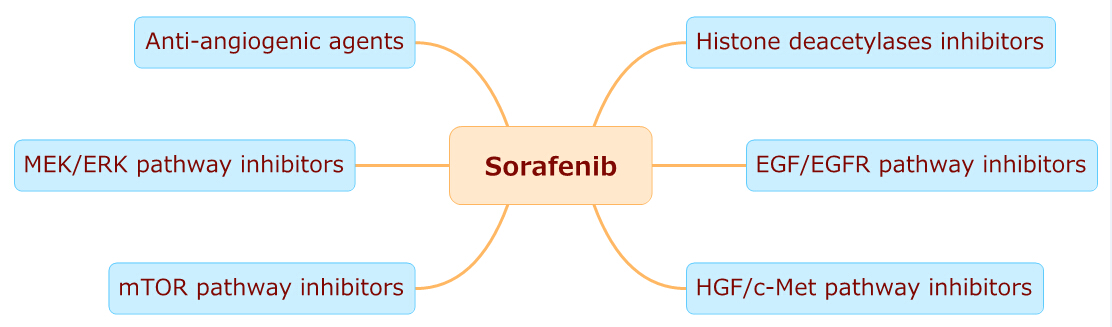 Figure 1 Overview of sorafenib-based combined targeting therapy for hepatocellular carcinoma. MEK: Mammalian target of rapamycin; erk: Extracellular-signal regulated kinase; egfr: endothelial growth factor receptor; EGF: Epidermal growth factor; HGF: Hepatocyte growth factor.Combined drugsCombined drugsTreatment modalityCurrent stageOutcomeRef.Antiangiogenic agentsDalanterceptSimultaneous combination with sorafenibPhase Ib (ongoing)AwaitedNCT02024087AxitinibSequential treatment after sorafenib failingPhase II (finished)Warranting further clinical study[49]Sequential treatment after sorafenib failingPhase II (ongoing)AwaitedEUCTR2011-002029-24-ITApatinibSequential treatment after sorafenib failingPhase III (ongoing)AwaitedNCT02329860MEK/ERK inhibitorsAZD6244Simultaneous combination with sorafenibPhase II (terminated)UnknownNCT01029418RefametinibSimultaneous combination with sorafenibPhase II (finished)Warranting further clinical study[64]mTOR inhibitorsSirolimusSimultaneous combination with sorafenibPreclinical studySynergistic effect[73]EverolimusSimultaneous combination with sorafenibPhase II (ongoing)AwaitedNCT01005199TemsirolimusSimultaneous combination with sorafenibPhase II (ongoing)AwaitedNCT01687673PI-103Simultaneous combination with sorafenibPreclinical studySynergistic effect[86]PKI-587Simultaneous combination with sorafenibPreclinical studySynergistic effect[87]HDACs inhibitorsPanobinostatSimultaneous combination with sorafenibPhase I (terminated)Precluding phase II studiesNCT00873002VorinostatSimultaneous combination with sorafenibPhase I (suspended)UnknownNCT01075113ResminostatSimultaneous combination with sorafenibPhase II (finished)Warranting further clinical study[100]Simultaneous combination with sorafenibPhase I/II (ongoing)AwaitedNCT02400788MPT0E028Simultaneous combination with sorafenibPreclinical studySynergistic effects[97]EGFR inhibitorsErlotinibSimultaneous combination with sorafenibPhase III (finished)Not recommended[109]c-Met inhibitorsMSC2156119JSequential treatment after sorafenib failingPhase I/II (ongoing)AwaitedNCT02115373TivantinibSequential treatment after sorafenib failingPhase III (ongoing)AwaitedNCT02029157Simultaneous combination with sorafenibPhase I (finished)Warranting further clinical study[118]DE605Simultaneous combination with sorafenibPreclinical studySynergistic effects[117]